СОВЕТ МИНИСТРОВ РЕСПУБЛИКИ КРЫМПОСТАНОВЛЕНИЕот 14 июля 2020 г. N 410ОБ УТВЕРЖДЕНИИ ПОРЯДКА ОПРЕДЕЛЕНИЯ ОБЪЕМАИ ПРЕДОСТАВЛЕНИЯ СУБСИДИЙ ИЗ БЮДЖЕТА РЕСПУБЛИКИ КРЫМНЕКОММЕРЧЕСКИМ ОРГАНИЗАЦИЯМ, НЕ ЯВЛЯЮЩИМСЯ ГОСУДАРСТВЕННЫМИ(МУНИЦИПАЛЬНЫМИ) УЧРЕЖДЕНИЯМИ, НА УКРЕПЛЕНИЕ МАТЕРИАЛЬНОЙБАЗЫ КАЗАЧЬИХ ОБЩЕСТВ РЕСПУБЛИКИ КРЫМ С ЦЕЛЬЮ ОКАЗАНИЯ ИМСОДЕЙСТВИЯ ПО НЕСЕНИЮ ГОСУДАРСТВЕННОЙ СЛУЖБЫ В СООТВЕТСТВИИС ФЕДЕРАЛЬНЫМ ЗАКОНОМ ОТ 5 ДЕКАБРЯ 2005 ГОДА N 154-ФЗ"О ГОСУДАРСТВЕННОЙ СЛУЖБЕ РОССИЙСКОГО КАЗАЧЕСТВА"В соответствии с пунктом 2 статьи 78.1 Бюджетного кодекса Российской Федерации, постановлением Правительства Российской Федерации от 18 сентября 2020 года N 1492 "Об общих требованиях к нормативным правовым актам, муниципальным правовым актам, регулирующим предоставление субсидий, в том числе грантов в форме субсидий, юридическим лицам, индивидуальным предпринимателям, а также физическим лицам - производителям товаров, работ, услуг, и о признании утратившими силу некоторых актов Правительства Российской Федерации и отдельных положений некоторых актов Правительства Российской Федерации", статьями 83, 84 Конституции Республики Крым, статьями 14, 20 Закона Республики Крым от 19 июля 2022 года N 307-ЗРК/2022 "Об исполнительных органах Республики Крым", пунктом 16 статьи 16 Закона Республики Крым от 15 декабря 2022 года N 355-ЗРК/2022 "О бюджете Республики Крым на 2023 год и на плановый период 2024 и 2025 годов", постановлением Совета министров Республики Крым от 8 ноября 2016 года N 533 "Об утверждении Государственной программы Республики Крым "Профилактика преступности и правонарушений в Республике Крым" Совет министров Республики Крым постановляет:(в ред. Постановлений Совета министров Республики Крым от 06.10.2022 N 816, от 27.12.2022 N 1257)Утвердить прилагаемый Порядок определения объема и предоставления субсидий из бюджета Республики Крым некоммерческим организациям, не являющимся государственными (муниципальными) учреждениями, на укрепление материальной базы казачьих обществ Республики Крым с целью оказания им содействия по несению государственной службы в соответствии с Федеральным законом от 5 декабря 2005 года N 154-ФЗ "О государственной службе российского казачества".(в ред. Постановления Совета министров Республики Крым от 06.10.2022 N 816)Председатель Совета министровРеспублики КрымЮ.ГОЦАНЮКПриложениек постановлениюСовета министровРеспублики Крымот 14.07.2020 N 410ПОРЯДОКОПРЕДЕЛЕНИЯ ОБЪЕМА И ПРЕДОСТАВЛЕНИЯ СУБСИДИЙ ИЗ БЮДЖЕТАРЕСПУБЛИКИ КРЫМ НЕКОММЕРЧЕСКИМ ОРГАНИЗАЦИЯМ, НЕ ЯВЛЯЮЩИМСЯГОСУДАРСТВЕННЫМИ (МУНИЦИПАЛЬНЫМИ) УЧРЕЖДЕНИЯМИ,НА УКРЕПЛЕНИЕ МАТЕРИАЛЬНОЙ БАЗЫ КАЗАЧЬИХ ОБЩЕСТВРЕСПУБЛИКИ КРЫМ С ЦЕЛЬЮ ОКАЗАНИЯ ИМ СОДЕЙСТВИЯ ПО НЕСЕНИЮГОСУДАРСТВЕННОЙ СЛУЖБЫ В СООТВЕТСТВИИ С ФЕДЕРАЛЬНЫМ ЗАКОНОМОТ 5 ДЕКАБРЯ 2005 ГОДА N 154-ФЗ "О ГОСУДАРСТВЕННОЙ СЛУЖБЕРОССИЙСКОГО КАЗАЧЕСТВА"1. Общие положения о предоставлении субсидий1.1. Настоящий Порядок разработан в соответствии с пунктом 2 статьи 78.1 Бюджетного кодекса Российской Федерации и определяет объем, условия, цель, порядок и механизм предоставления субсидии из бюджета Республики Крым некоммерческим организациям, не являющимся государственными (муниципальными) учреждениями, на укрепление материальной базы казачьих обществ Республики Крым с целью оказания им содействия по несению государственной службы в соответствии с Федеральным законом от 5 декабря 2005 года N 154-ФЗ "О государственной службе российского казачества" в рамках реализации основного мероприятия 7 "Укрепление материальной базы казачьих обществ Республики Крым с целью оказания им содействия по несению государственной службы в соответствии с Федеральным законом от 5 декабря 2005 года N 154-ФЗ "О государственной службе российского казачества" подпрограммы 1 "Обеспечение общественного порядка и противодействие преступности" Государственной программы Республики Крым "Профилактика преступности и правонарушений в Республике Крым", утвержденной постановлением Совета министров Республики Крым от 8 ноября 2016 года N 533 (далее - субсидия, Программа соответственно).1.2. Для целей настоящего Порядка используются следующие понятия:отбор - отбор участников отбора для предоставления субсидий;участник отбора - некоммерческая организация, подавшая заявочную документацию для участия в отборе;заявочная документация - документы, указанные в пункте 2.4 раздела 2 настоящего Порядка, представленные участником отбора в Службу по мобилизационной работе и территориальной обороне Республики Крым (далее - Служба) для участия в отборе.1.3. Субсидия предоставляется с целью финансового обеспечения затрат на укрепление материальной базы казачьих обществ Республики Крым с целью оказания им содействия по несению государственной службы в соответствии с Федеральным законом от 5 декабря 2005 года N 154-ФЗ "О государственной службе российского казачества" в рамках реализации Программы.1.4. Исполнительным органом Республики Крым, до которого в соответствии с бюджетным законодательством Российской Федерации как получателя бюджетных средств доведены в установленном порядке лимиты бюджетных обязательств на предоставление субсидии, является Служба.1.5. Категории и (или) критерии отбора получателей субсидии, имеющих право на получение субсидии, отбираемых исходя из указанных критериев.Получатель субсидии - казачье общество, внесенное в государственный реестр казачьих обществ в Российской Федерации, количество членов которого, взявших на себя обязательства по несению государственной службы в соответствии с Федеральным законом от 5 декабря 2005 года N 154-ФЗ "О государственной службе российского казачества", составляет не менее трех тысяч человек, не являющееся государственным (муниципальным) учреждением, зарегистрированное и осуществляющее свою деятельность на территории Республики Крым, по результатам проведения отбора признанное победителем отбора (далее - Получатель субсидии).1.6. Способ проведения отбора - запрос предложений, в соответствии с которым Служба определяет Получателя субсидии на основании заявочной документации, направленной участниками отбора, исходя из соответствия участников отбора критериям и (или) категориям отбора, указанным в пункте 1.5 раздела 1 настоящего Порядка, заявочной документации - требованиям настоящего Порядка и очередности поступления заявочной документации в Службу.2. Порядок проведения отбора2.1. Организатором проведения отбора является Служба, которая своим приказом об отборе принимает решение о проведении отбора и размещении объявления о проведении отбора (далее - объявление).2.2. Объявление размещается на официальном сайте Службы в информационно-телекоммуникационной сети "Интернет" (https://smpgo.rk.gov.ru) не позднее чем за 2 календарных дня до даты начала приема заявочной документации.В объявлении указываются:- сроки проведения отбора;- дата начала подачи или окончания приема заявочной документации, которая не может быть ранее 10-го календарного дня, следующего за днем размещения объявления;- наименование, местонахождение, почтовый адрес, адрес электронной почты Службы;- результаты предоставления субсидий в соответствии с пунктом 3.10 раздела 3 настоящего Порядка;- требования к участникам отбора в соответствии с пунктом 2.3 раздела 2 настоящего Порядка и перечень документов, представляемых участниками отбора для подтверждения их соответствия указанным требованиям;- порядок подачи заявочной документации участниками отбора и требования, предъявляемые к форме и содержанию заявочной документации, в соответствии с пунктами 2.4, 2.5 раздела 2 настоящего Порядка;- порядок отзыва заявочной документации, порядок возврата заявочной документации, определяющий в том числе основания для возврата заявочной документации, порядок внесения изменений в заявочную документацию;- правила рассмотрения и оценки заявочной документации в соответствии с пунктами 2.6 - 2.13 раздела 2 настоящего Порядка;- порядок предоставления участникам отбора разъяснений положений объявления, даты начала и окончания срока такого предоставления;- срок, в течение которого победитель (победители) отбора должен подписать соглашение о предоставлении субсидии, заключаемое между Службой и Получателем субсидий (далее - соглашение);- условия признания победителя (победителей) отбора уклонившимся от заключения соглашения;- дата размещения результатов отбора на официальном сайте Службы в информационно-телекоммуникационной сети "Интернет" (https://smpgo.rk.gov.ru/), которая не может быть позднее 14-го календарного дня, следующего за днем определения победителя отбора.2.3. На 1-е число месяца, предшествующего месяцу, в котором планируется проведение отбора, участник отбора должен соответствовать следующим требованиям:1) участник отбора не должен находиться в процессе реорганизации (за исключением реорганизации в форме присоединения к участнику отбора другого юридического лица), ликвидации, в отношении него не введена процедура банкротства, деятельность участника отбора не приостановлена в порядке, предусмотренном законодательством Российской Федерации;2) участник отбора не должен являться иностранным юридическим лицом, в том числе местом регистрации которого являются государство или территория, включенные в утверждаемый Министерством финансов Российской Федерации перечень государств и территорий, используемых для промежуточного (офшорного) владения активами в Российской Федерации (далее - офшорные компании), а также российским юридическим лицом, в уставном (складочном) капитале которого доля прямого или косвенного (через третьих лиц) участия офшорных компаний в совокупности превышает 25 процентов (если иное не предусмотрено законодательством Российской Федерации). При расчете доли участия офшорных компаний в капитале российских юридических лиц не учитывается прямое и (или) косвенное участие офшорных компаний в капитале публичных акционерных обществ (в том числе со статусом международной компании), акции которых обращаются на организованных торгах в Российской Федерации, а также косвенное участие таких офшорных компаний в капитале других российских юридических лиц, реализованное через участие в капитале указанных публичных акционерных обществ;(пп. 2 в ред. Постановления Совета министров Республики Крым от 17.03.2023 N 210)3) участник отбора не должен получать средства из бюджета Республики Крым на основании иных нормативных правовых актов Республики Крым на цели, указанные в пункте 1.3 раздела 1 настоящего Порядка;4) - 5) утратили силу с 01.01.2023. - Постановление Совета министров Республики Крым от 27.12.2022 N 1257;6) участник отбора не должен находиться в перечне организаций и физических лиц, в отношении которых имеются сведения об их причастности к экстремистской деятельности или терроризму, либо в перечне организаций и физических лиц, в отношении которых имеются сведения об их причастности к распространению оружия массового уничтожения.2.4. Для участия в отборе участник отбора в срок, установленный в объявлении, представляет в Службу следующую заявочную документацию:1) заявку на участие в отборе по форме и содержанию согласно приложению к настоящему Порядку;(в ред. Постановления Совета министров Республики Крым от 27.12.2022 N 1257)2) документ, удостоверяющий полномочия представителя участника отбора (в случае обращения с заявочной документацией представителя участника отбора);3) согласие на публикацию (размещение) на официальном сайте Службы в информационно-телекоммуникационной сети "Интернет" (https://smpgo.rk.gov.ru) информации об участнике отбора, о подаваемой участником отбора заявочной документации, иной информации об участнике отбора, связанной с отбором;4) утратил силу с 01.01.2023. - Постановление Совета министров Республики Крым от 27.12.2022 N 1257;5) копии учредительных документов участника отбора;6) копию приказа о назначении руководителя и главного бухгалтера участника отбора;7) справку-расчет потребности участника отбора в средствах на цели, указанные в пункте 1.3 раздела 1 настоящего Порядка;8) копию свидетельства о внесении участника отбора в государственный реестр казачьих обществ в Российской Федерации;9) справку о количестве членов казачьего общества, взявших на себя обязательства по несению государственной службы в соответствии с Федеральным законом от 5 декабря 2005 года N 154-ФЗ "О государственной службе российского казачества", заверенную руководителем участника отбора;10) гарантийное письмо о соответствии участника отбора требованиям подпунктов 1, 2, 3, 6 пункта 2.3 раздела 2 настоящего Порядка, заверенное руководителем участника отбора.(в ред. Постановления Совета министров Республики Крым от 17.03.2023 N 210)Участник отбора вправе представить выписку из Единого государственного реестра юридических лиц (далее - ЕГРЮЛ). В случае непредоставления участником отбора выписки ЕГРЮЛ Служба самостоятельно получает соответствующую выписку на официальном сайте Федеральной налоговой службы.2.5. Заявочная документация должна быть заверена подписью участника отбора, сброшюрована или прошита, пронумерована и скреплена печатью (при наличии), копии документов должны содержать отметку "Копия верна". Участник отбора несет ответственность за достоверность представленной заявочной документации.(в ред. Постановления Совета министров Республики Крым от 17.03.2023 N 210)Участник отбора вправе в любое время до начала проведения отбора отозвать заявочную документацию путем направления в Службу письменного уведомления.Участник отбора вправе подать только одну заявочную документацию для участия в отборе.(абзац введен Постановлением Совета министров Республики Крым от 27.12.2022 N 1257)2.6. Прием заявочной документации осуществляется Службой в течение срока, указанного в объявлении. По истечении срока, указанного в объявлении, заявочная документация не принимается.После проведения отбора заявочная документация участнику отбора не возвращается.2.7. Служба регистрирует заявочную документацию в день ее подачи в Службу и в течение 2 рабочих дней с даты окончания подачи (приема) заявочной документации в Службу, указанной в объявлении (далее - дата окончания приема), рассматривает и оценивает заявочную документацию на комплектность и соответствие требованиям, установленным в объявлении и настоящем Порядке, проверяет участников отбора на соответствие категориям и (или) критериям отбора получателя субсидии, указанным в пункте 1.5 раздела 1 настоящего Порядка, и требованиям, установленным пунктом 2.3 раздела 2 настоящего Порядка.(в ред. Постановления Совета министров Республики Крым от 27.12.2022 N 1257)2.8. В случае наличия замечаний к предоставленной заявочной документации Служба письменно уведомляет участника отбора о выявленных недостатках в течение 3 рабочих дней с даты окончания приема.2.9. Участник отбора вправе устранить выявленные недостатки заявочной документации в течение 3 рабочих дней с даты уведомления о выявленных Службой недостатках в предоставленной им заявочной документации.(в ред. Постановления Совета министров Республики Крым от 27.12.2022 N 1257)2.10. В случае несоответствия заявочной документации после устранения недостатков и (или) участника отбора требованиям, установленным в объявлении и настоящем Порядке, Служба в течение 5 рабочих дней с даты поступления заявочной документации после устранения недостатков принимает решение об отклонении заявочной документации в форме приказа и в течение 5 рабочих дней со дня принятия данного решения направляет участнику отбора письменное уведомление об отклонении заявочной документации с указанием мотивированной причины отклонения.2.11. Основания для отклонения заявочной документации на стадии рассмотрения и оценки заявочной документации:1) несоответствие участника отбора категориям и (или) критериям отбора получателя субсидии, установленным в пункте 1.5 раздела 1 настоящего Порядка;2) несоответствие участника отбора требованиям, установленным в пункте 2.3 раздела 2 настоящего Порядка;3) несоответствие представленной участником отбора заявочной документации требованиям к заявочной документации, установленным в объявлении и настоящем Порядке;4) недостоверность представленной участником отбора информации, в том числе информации о месте нахождения и адресе участника отбора;5) подача участником отбора заявочной документации после даты и (или) времени, определенных для подачи заявочной документации.2.12. В случае соответствия заявочной (заявочных) документации (документаций) и участника (участников) отбора требованиям, установленным в объявлении и настоящем Порядке, Служба своим приказом определяет победителя (победителей) отбора в срок не позднее 11 рабочих дней с даты окончания приема.2.13. В течение 5 рабочих дней с даты определения победителя (победителей) отбора в соответствии с пунктом 2.12 раздела 2 настоящего Порядка на официальном сайте Службы в информационно-телекоммуникационной сети "Интернет" (https://smpgo.rk.gov.ru) размещается информация о результатах рассмотрения заявочной документации и проведении отбора, включающая следующие сведения:а) дату, время и место проведения рассмотрения заявочной документации;б) информацию об участниках отбора, заявочная документация которых была рассмотрена;в) информацию об участниках отбора, заявочная документация которых была отклонена, с указанием причин ее отклонения, в том числе положений настоящего Порядка и объявления, которым не соответствует такая заявочная документация;г) наименование Получателя (Получателей) субсидии, с которым заключается соглашение, и размер предоставляемой ему субсидии.3. Условия и порядок предоставления субсидии3.1. На 1-е число месяца, в котором Служба и Получатель субсидии заключают соглашение, Получатель субсидии должен соответствовать требованиям, указанным в пункте 2.3 раздела 2 настоящего Порядка.Для подтверждения соответствия требованиям, указанным в пункте 2.3 раздела 2 настоящего Порядка, Получатель субсидии представляет в Службу следующие документы (далее - Документы):а) копию устава Получателя субсидии;б) копию приказа о назначении руководителя и главного бухгалтера Получателя субсидии;в) копию свидетельства о постановке на учет Получателя субсидии в налоговом органе по месту нахождения на территории Российской Федерации;г) справку о том, что Получатель субсидии не находится в процессе реорганизации, ликвидации, в отношении него не введена процедура банкротства, деятельность Получателя субсидии не приостановлена в порядке, предусмотренном законодательством Российской Федерации;д) копию свидетельства о государственной регистрации Получателя субсидии;е) утратил силу с 01.01.2023. - Постановление Совета министров Республики Крым от 27.12.2022 N 1257.3.2. Служба регистрирует Документы в день их подачи в Службу и в течение 3 рабочих дней с даты их регистрации принимает решение о предоставлении субсидии или об отказе в предоставлении субсидии.Служба в течение 5 рабочих дней с даты принятия решения об отказе в предоставлении субсидии направляет Получателю субсидии письменное уведомление об отказе в предоставлении субсидии с указанием мотивированных причин отказа.3.3. Основания для отказа Получателю субсидии в предоставлении субсидии:- несоответствие представленных Получателем субсидии Документов требованиям, установленным настоящим Порядком и указанным в объявлении, или непредставление (представление не в полном объеме) Получателем субсидии Документов;- установление факта недостоверности представленной Получателем субсидии информации;- несоответствие Получателя субсидии требованиям, указанным в пункте 2.3 раздела 2 настоящего Порядка.3.4. Размер субсидии и (или) порядок расчета размера субсидии.3.4.1. Субсидии предоставляются в пределах бюджетных ассигнований, предусмотренных в законе Республики Крым о бюджете Республики Крым на соответствующий финансовый год и плановый период, и лимитов бюджетных обязательств, доведенных в установленном порядке Службе на цели предоставления субсидии.3.4.2. Расчет размера субсидии осуществляется на основании справки-расчета потребности участника отбора в средствах на цели, указанные в пункте 1.3 раздела 1 настоящего Порядка.3.4.3. Размер субсидии составляет до 100% финансового обеспечения затрат Получателя субсидии, связанных с реализацией мероприятий, соответствующих целям, указанным в пункте 1.3 раздела 1 настоящего Порядка.3.4.4. При недостаточности средств для выплаты субсидии всем Получателям субсидии, предоставившим заявочную документацию, преимущественное право на получение субсидии имеют Получатели субсидии, заявочная документация которых ранее зарегистрирована в установленном порядке в Службе.3.5. Условия и порядок заключения соглашения.3.5.1. Предоставление субсидии осуществляется на основании соглашения.3.6. Соглашение заключается в соответствии с типовой формой соглашения (договора) о предоставлении из бюджета Республики Крым субсидий некоммерческим организациям, не являющимся государственными (муниципальными) учреждениями, в соответствии с пунктом 2 статьи 78.1 Бюджетного кодекса Российской Федерации, установленной Министерством финансов Республики Крым.3.7. Подготовка проекта соглашения осуществляется Службой на бумажном носителе в срок не позднее 2 рабочих дней с даты принятия Службой решения о предоставлении субсидии Получателю субсидии. Соглашение заключается в срок не позднее 5 рабочих дней с даты принятия Службой решения о предоставлении субсидии.3.8. В соглашение в обязательном порядке включается условие о согласовании новых условий соглашения или о расторжении соглашения при недостижении согласия по новым условиям в случае уменьшения Службе ранее доведенных лимитов бюджетных обязательств, приводящего к невозможности предоставления субсидии в размере, определенном в соглашении.(п. 3.8 в ред. Постановления Совета министров Республики Крым от 17.03.2023 N 210)3.9. Обязательными условиями предоставления субсидии являются:запрет приобретения Получателем субсидии, а также иными юридическими лицами, получающими средства на основании договоров, заключенных с Получателем субсидии, за счет субсидии иностранной валюты, за исключением операций, осуществляемых в соответствии с валютным законодательством Российской Федерации при закупке (поставке) высокотехнологичного импортного оборудования, сырья и комплектующих изделий, а также связанных с достижением результатов предоставления субсидии иных операций, определенных настоящим Порядком;согласие Получателя субсидии, лиц, получающих средства на основании договоров, заключенных с Получателем субсидии (за исключением государственных (муниципальных) унитарных предприятий, хозяйственных товариществ и обществ с участием публично-правовых образований в их уставных (складочных) капиталах, коммерческих организаций с участием таких товариществ и обществ в их уставных (складочных) капиталах), на осуществление в отношении их проверки Службой соблюдения порядка и условий предоставления субсидии, в том числе в части достижения результатов предоставления субсидии, а также проверки органами государственного финансового контроля соблюдения Получателем субсидии порядка и условий представления субсидии в соответствии со статьями 268.1 и 269.2 Бюджетного кодекса Российской Федерации и на включение таких положений в соглашение;отсутствие просроченной (неурегулированной) задолженности по денежным обязательствам перед Республикой Крым, из бюджета которой предоставляется субсидия;возможность осуществления расходов, источником финансового обеспечения которых являются не использованные в текущем финансовом году остатки субсидии, и включение таких положений в соглашение при принятии Службой по согласованию с Министерством финансов Республики Крым решения о наличии потребности Получателя субсидии в указанных остатках субсидии или возврат указанных остатков субсидии при отсутствии в них потребности Получателя субсидии в порядке и сроки, указанные в пункте 5.6 раздела 5 настоящего Порядка.(абзац введен Постановлением Совета министров Республики Крым от 17.03.2023 N 210)3.10. Результатом предоставления субсидии является количество задействованных членов казачьего общества на выполнение задач в соответствии с Федеральным законом от 5 декабря 2005 года N 154-ФЗ "О государственной службе российского казачества".Конкретное значение результата предоставления субсидии устанавливается Службой в соглашении.(абзац введен Постановлением Совета министров Республики Крым от 27.12.2022 N 1257)3.11. Сроки (периодичность) перечисления субсидий.Перечисление субсидии Получателю субсидии осуществляется Службой не позднее десятого рабочего дня, следующего за днем принятия Службой решения о предоставлении субсидии.Перечисление субсидии осуществляется Службой на расчетный счет Получателя субсидии, открытый в кредитной организации.4. Требования к отчетности4.1. Отчет об осуществлении расходов, источником финансового обеспечения которых является субсидия, предоставляется Получателем субсидии Службе ежемесячно до 15-го числа месяца, следующего за отчетным месяцем, а за текущий финансовый год в срок до 20 января очередного финансового года Получатель субсидии предоставляет в Службу отчет об осуществлении расходов, источником финансового обеспечения которых является субсидия, по форме, определенной типовой формой соглашения (договора) о предоставлении из бюджета Республики Крым субсидий некоммерческим организациям, не являющимся государственными (муниципальными) учреждениями, в соответствии с пунктом 2 статьи 78.1 Бюджетного кодекса Российской Федерации, установленной Министерством финансов Республики Крым.4.2. Отчет о достижении значения результата предоставления субсидии, указанного в пункте 3.10 раздела 3 настоящего Порядка, предоставляется Получателем субсидии Службе за текущий финансовый год в срок до 20 января очередного финансового года по форме, определенной типовой формой соглашения (договора) о предоставлении из бюджета Республики Крым субсидий некоммерческим организациям, не являющимся государственными (муниципальными) учреждениями, в соответствии с пунктом 2 статьи 78.1 Бюджетного кодекса Российской Федерации, установленной Министерством финансов Республики Крым.4.3. Сроки и формы предоставления Получателем субсидии дополнительной отчетности устанавливаются Службой в соглашении (при необходимости).4.4. Бюджетный (бухгалтерский) учет поступления и расходования бюджетных средств ведется в порядке, установленном законодательством Российской Федерации.4.5. Получатель ведет раздельный бухгалтерский учет поступления и расходования средств субсидии.5. Требования об осуществлении контроля (мониторинга)за соблюдением условий и порядка предоставления субсидиии ответственности за их нарушение5.1. Ответственность за недостижение результата предоставления субсидии, нецелевое использование бюджетных средств, несоблюдение условий и порядка предоставления субсидии несет Получатель субсидии.5.2. Служба осуществляет проверку соблюдения Получателем субсидии порядка и условий предоставления субсидии, в том числе в части достижения результатов предоставления субсидии.Органы государственного финансового контроля осуществляют проверку соблюдения Получателем субсидии порядка и условий предоставления субсидии в соответствии со статьями 268.1 и 269.2 Бюджетного кодекса Российской Федерации.Служба проводит мониторинг достижения результатов предоставления субсидии исходя из достижения значений результатов предоставления субсидии, определенных соглашением, и событий, отражающих факт завершения соответствующего мероприятия по получению результата предоставления субсидии (контрольная точка), в порядке и по формам, которые установлены Министерством финансов Российской Федерации.(абзац введен Постановлением Совета министров Республики Крым от 27.12.2022 N 1257)5.3. В случае нарушения Получателем субсидии условий и порядка предоставления субсидии, установленных настоящим Порядком, приказами Службы и другими нормативными правовыми актами; непредставления установленной соглашением отчетности о достижении значения результата предоставления субсидии; нарушения Получателем субсидии условий, установленных при предоставлении субсидии, выявленного в том числе по фактам проверок, проведенных Службой и органом государственного финансового контроля, а также недостижения значения результата предоставления субсидии, указанного в пункте 3.10 раздела 3 настоящего Порядка, Служба в течение 30 рабочих дней с даты выявления данных обстоятельств направляет Получателю субсидии требование о возврате на счет Службы полученной субсидии.5.4. Субсидия подлежит возврату на счет Службы в срок не позднее 30 календарных дней с даты получения Получателем субсидии соответствующего требования, указанного в пункте 5.3 раздела 5 настоящего Порядка.5.5. В случае невозврата полученной субсидии в срок, указанный в пункте 5.4 раздела 5 настоящего Порядка, субсидия взыскивается Службой в судебном порядке.5.6. Не использованные Получателем субсидии в текущем финансовом году остатки субсидий при отсутствии потребности Получателя субсидии в указанных остатках субсидии в очередном финансовом году подлежат возврату в бюджет Республики Крым в срок, установленный соглашением, но не позднее первых 15 рабочих дней очередного финансового года.5.7. В случае невозврата Получателем субсидий остатков субсидий в срок, указанный в пункте 5.6 раздела 5 настоящего Порядка, Служба в течение 10 рабочих дней с даты окончания установленного срока направляет Получателю субсидий требование о возврате остатков субсидий.5.8. В случае невозврата остатков субсидий в срок, указанный в требовании о возврате остатков субсидий, остатки субсидий взыскиваются Службой в судебном порядке.5.9. Остатки субсидии, не использованные Получателем субсидии в текущем финансовом году, при принятии Службой по согласованию с Министерством финансов Республики Крым решения о наличии потребности в указанных средствах могут быть использованы Получателем субсидии в очередном финансовом году для финансового обеспечения расходов, соответствующих целям предоставления субсидии.Решение о наличии или отсутствии потребности в остатках субсидии принимается в форме приказа Службы до 25 февраля очередного финансового года.5.10. Для согласования решения о наличии (отсутствии) потребности в остатках субсидии Служба представляет до 10 февраля очередного финансового года в Министерство финансов Республики Крым:- соответствующий проект приказа, предусматривающий наименование мероприятий, фактически израсходованную сумму субсидии, остаток субсидии на начало очередного финансового года, срок действия соглашения, сумму потребности в остатке субсидии на начало очередного финансового года;- копию соглашения;- пояснительную записку, включающую описание причин неполного использования субсидии и обоснование потребности в средствах в объеме остатков субсидии в очередном финансовом году на цели предоставления субсидии в текущем финансовом году;- копии не исполненных в текущем финансовом году государственных контрактов (договоров) с поставщиками (подрядчиками, исполнителями), осуществляющими выполнение работ, оказание услуг, поставку товаров (при наличии);- копии актов выполненных работ (оказанных услуг), актов приема-передачи, накладных, счетов, счетов-фактур и (или) иных документов, подтверждающих факт поставки товара, выполнения работ, оказания услуг, не оплаченных по состоянию на 1 января очередного финансового года (при наличии);- акт сверки взаимных расчетов между подрядчиком (поставщиком, исполнителем) и Получателем субсидии на 1 января очередного финансового года (при наличии).5.11. Министерство финансов Республики Крым после рассмотрения проекта приказа и представленных документов направляет заключение о согласовании или об отказе в согласовании проекта приказа в срок не позднее 7 рабочих дней с даты их представления.В случае отказа в согласовании проекта приказа Министерство финансов Республики Крым направляет заключение с указанием обоснования причин отказа.5.12. Получатели субсидии на основании приказа об отсутствии потребности в остатках субсидии обеспечивают их возврат в бюджет Республики Крым до 1 марта очередного финансового года.5.13. Если остаток субсидии не возвращен Получателем субсидии в бюджет Республики Крым, то средства подлежат взысканию в судебном порядке.5.14. Контроль за целевым и эффективным использованием субсидий осуществляется в соответствии с действующим законодательством.Приложениек Порядкуопределения объема и предоставления субсидий из бюджетаРеспублики Крым некоммерческим организациям, не являющимсягосударственными (муниципальными) учреждениями,на укрепление материальной базы казачьих обществРеспублики Крым с целью оказания им содействияпо несению государственной службы в соответствиис Федеральным законом от 5 декабря 2005 года N 154-ФЗ"О государственной службе российского казачества"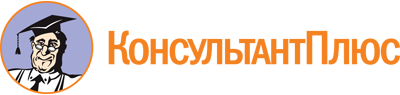 Постановление Совета министров Республики Крым от 14.07.2020 N 410
(ред. от 17.03.2023)
"Об утверждении Порядка определения объема и предоставления субсидий из бюджета Республики Крым некоммерческим организациям, не являющимся государственными (муниципальными) учреждениями, на укрепление материальной базы казачьих обществ Республики Крым с целью оказания им содействия по несению государственной службы в соответствии с Федеральным законом от 5 декабря 2005 года N 154-ФЗ "О государственной службе российского казачества"Документ предоставлен КонсультантПлюс

www.consultant.ru

Дата сохранения: 02.06.2023
 Список изменяющих документов(в ред. Постановлений Совета министров Республики Крым от 06.10.2022 N 816,от 27.12.2022 N 1257, от 17.03.2023 N 210)Список изменяющих документов(в ред. Постановлений Совета министров Республики Крым от 06.10.2022 N 816,от 27.12.2022 N 1257, от 17.03.2023 N 210)Список изменяющих документов(в ред. Постановления Совета министров Республики Крым от 17.03.2023 N 210)Службе по мобилизационной работеи территориальной обороне Республики Крымот _______________________________________(наименование заявителя)Службе по мобилизационной работеи территориальной обороне Республики Крымот _______________________________________(наименование заявителя)Заявка на участие в отбореЗаявка на участие в отбореЗаявка на участие в отбореЗаявка на участие в отбореСведения о юридическом лице:1) организационно-правовая форма, полное и (или) сокращенное наименование юридического лица _________________________________________________________2) местонахождение юридического лица _____________________________________ИНН/КПП _________________________________________________________________3) адрес электронной почты _______________________________________________(для осуществления переписки, направления решений, извещений, уведомлений с использованием электронной подписи)4) наименование банка ___________________________________________________N р/счета в банке ___________________________________________________________В соответствии с Порядком определения объема и предоставления субсидий из бюджета Республики Крым некоммерческим организациям, не являющимся государственными (муниципальными) учреждениями, на укрепление материальной базы казачьих обществ Республики Крым с целью оказания им содействия по несению государственной службы в соответствии с Федеральным законом от 5 декабря 2005 года N 154-ФЗ "О государственной службе российского казачества", утвержденным постановлением Совета министров Республики Крым от "14" июля 2020 года N 410 (далее - Порядок, субсидии соответственно), прошу предоставить субсидию в размере______________________________________________________________________ руб.(прописью)Заявляю о том, что _________________________________________________________(наименование заявителя)на первое число месяца, предшествующего месяцу подачи настоящей заявки на участие в отборе:1) не находится в процессе реорганизации, ликвидации, в отношении него не введена процедура банкротства, его деятельность не приостановлена в порядке, предусмотренном законодательством Российской Федерации;2) не является иностранным юридическим лицом, в том числе местом регистрации которого являются государство или территория, включенные в утверждаемый Министерством финансов Российской Федерации перечень государств и территорий, используемых для промежуточного (офшорного) владения активами в Российской Федерации (далее - офшорные компании), а также российским юридическим лицом, в уставном (складочном) капитале которого доля прямого или косвенного (через третьих лиц) участия офшорных компаний в совокупности превышает 25 процентов (если иное не предусмотрено законодательством Российской Федерации). При расчете доли участия офшорных компаний в капитале российских юридических лиц не учитывается прямое и (или) косвенное участие офшорных компаний в капитале публичных акционерных обществ (в том числе со статусом международной компании), акции которых обращаются на организованных торгах в Российской Федерации, а также косвенное участие таких офшорных компаний в капитале других российских юридических лиц, реализованное через участие в капитале указанных публичных акционерных обществ;3) не получал средства из бюджета Республики Крым в соответствии с иными нормативными правовыми актами Республики Крым на цели, предусмотренные Порядком. Достоверность и полноту сведений, содержащихся в настоящей заявке на участие в отборе и прилагаемых к ней документах, подтверждаю.Даю согласие на проведение проверки изложенных обстоятельств на предмет достоверности, а также даю согласие на публикацию (размещение) в информационно-телекоммуникационной сети "Интернет" информации о заявителе и настоящей заявке на участие в отборе.Сведения о юридическом лице:1) организационно-правовая форма, полное и (или) сокращенное наименование юридического лица _________________________________________________________2) местонахождение юридического лица _____________________________________ИНН/КПП _________________________________________________________________3) адрес электронной почты _______________________________________________(для осуществления переписки, направления решений, извещений, уведомлений с использованием электронной подписи)4) наименование банка ___________________________________________________N р/счета в банке ___________________________________________________________В соответствии с Порядком определения объема и предоставления субсидий из бюджета Республики Крым некоммерческим организациям, не являющимся государственными (муниципальными) учреждениями, на укрепление материальной базы казачьих обществ Республики Крым с целью оказания им содействия по несению государственной службы в соответствии с Федеральным законом от 5 декабря 2005 года N 154-ФЗ "О государственной службе российского казачества", утвержденным постановлением Совета министров Республики Крым от "14" июля 2020 года N 410 (далее - Порядок, субсидии соответственно), прошу предоставить субсидию в размере______________________________________________________________________ руб.(прописью)Заявляю о том, что _________________________________________________________(наименование заявителя)на первое число месяца, предшествующего месяцу подачи настоящей заявки на участие в отборе:1) не находится в процессе реорганизации, ликвидации, в отношении него не введена процедура банкротства, его деятельность не приостановлена в порядке, предусмотренном законодательством Российской Федерации;2) не является иностранным юридическим лицом, в том числе местом регистрации которого являются государство или территория, включенные в утверждаемый Министерством финансов Российской Федерации перечень государств и территорий, используемых для промежуточного (офшорного) владения активами в Российской Федерации (далее - офшорные компании), а также российским юридическим лицом, в уставном (складочном) капитале которого доля прямого или косвенного (через третьих лиц) участия офшорных компаний в совокупности превышает 25 процентов (если иное не предусмотрено законодательством Российской Федерации). При расчете доли участия офшорных компаний в капитале российских юридических лиц не учитывается прямое и (или) косвенное участие офшорных компаний в капитале публичных акционерных обществ (в том числе со статусом международной компании), акции которых обращаются на организованных торгах в Российской Федерации, а также косвенное участие таких офшорных компаний в капитале других российских юридических лиц, реализованное через участие в капитале указанных публичных акционерных обществ;3) не получал средства из бюджета Республики Крым в соответствии с иными нормативными правовыми актами Республики Крым на цели, предусмотренные Порядком. Достоверность и полноту сведений, содержащихся в настоящей заявке на участие в отборе и прилагаемых к ней документах, подтверждаю.Даю согласие на проведение проверки изложенных обстоятельств на предмет достоверности, а также даю согласие на публикацию (размещение) в информационно-телекоммуникационной сети "Интернет" информации о заявителе и настоящей заявке на участие в отборе.Сведения о юридическом лице:1) организационно-правовая форма, полное и (или) сокращенное наименование юридического лица _________________________________________________________2) местонахождение юридического лица _____________________________________ИНН/КПП _________________________________________________________________3) адрес электронной почты _______________________________________________(для осуществления переписки, направления решений, извещений, уведомлений с использованием электронной подписи)4) наименование банка ___________________________________________________N р/счета в банке ___________________________________________________________В соответствии с Порядком определения объема и предоставления субсидий из бюджета Республики Крым некоммерческим организациям, не являющимся государственными (муниципальными) учреждениями, на укрепление материальной базы казачьих обществ Республики Крым с целью оказания им содействия по несению государственной службы в соответствии с Федеральным законом от 5 декабря 2005 года N 154-ФЗ "О государственной службе российского казачества", утвержденным постановлением Совета министров Республики Крым от "14" июля 2020 года N 410 (далее - Порядок, субсидии соответственно), прошу предоставить субсидию в размере______________________________________________________________________ руб.(прописью)Заявляю о том, что _________________________________________________________(наименование заявителя)на первое число месяца, предшествующего месяцу подачи настоящей заявки на участие в отборе:1) не находится в процессе реорганизации, ликвидации, в отношении него не введена процедура банкротства, его деятельность не приостановлена в порядке, предусмотренном законодательством Российской Федерации;2) не является иностранным юридическим лицом, в том числе местом регистрации которого являются государство или территория, включенные в утверждаемый Министерством финансов Российской Федерации перечень государств и территорий, используемых для промежуточного (офшорного) владения активами в Российской Федерации (далее - офшорные компании), а также российским юридическим лицом, в уставном (складочном) капитале которого доля прямого или косвенного (через третьих лиц) участия офшорных компаний в совокупности превышает 25 процентов (если иное не предусмотрено законодательством Российской Федерации). При расчете доли участия офшорных компаний в капитале российских юридических лиц не учитывается прямое и (или) косвенное участие офшорных компаний в капитале публичных акционерных обществ (в том числе со статусом международной компании), акции которых обращаются на организованных торгах в Российской Федерации, а также косвенное участие таких офшорных компаний в капитале других российских юридических лиц, реализованное через участие в капитале указанных публичных акционерных обществ;3) не получал средства из бюджета Республики Крым в соответствии с иными нормативными правовыми актами Республики Крым на цели, предусмотренные Порядком. Достоверность и полноту сведений, содержащихся в настоящей заявке на участие в отборе и прилагаемых к ней документах, подтверждаю.Даю согласие на проведение проверки изложенных обстоятельств на предмет достоверности, а также даю согласие на публикацию (размещение) в информационно-телекоммуникационной сети "Интернет" информации о заявителе и настоящей заявке на участие в отборе.Сведения о юридическом лице:1) организационно-правовая форма, полное и (или) сокращенное наименование юридического лица _________________________________________________________2) местонахождение юридического лица _____________________________________ИНН/КПП _________________________________________________________________3) адрес электронной почты _______________________________________________(для осуществления переписки, направления решений, извещений, уведомлений с использованием электронной подписи)4) наименование банка ___________________________________________________N р/счета в банке ___________________________________________________________В соответствии с Порядком определения объема и предоставления субсидий из бюджета Республики Крым некоммерческим организациям, не являющимся государственными (муниципальными) учреждениями, на укрепление материальной базы казачьих обществ Республики Крым с целью оказания им содействия по несению государственной службы в соответствии с Федеральным законом от 5 декабря 2005 года N 154-ФЗ "О государственной службе российского казачества", утвержденным постановлением Совета министров Республики Крым от "14" июля 2020 года N 410 (далее - Порядок, субсидии соответственно), прошу предоставить субсидию в размере______________________________________________________________________ руб.(прописью)Заявляю о том, что _________________________________________________________(наименование заявителя)на первое число месяца, предшествующего месяцу подачи настоящей заявки на участие в отборе:1) не находится в процессе реорганизации, ликвидации, в отношении него не введена процедура банкротства, его деятельность не приостановлена в порядке, предусмотренном законодательством Российской Федерации;2) не является иностранным юридическим лицом, в том числе местом регистрации которого являются государство или территория, включенные в утверждаемый Министерством финансов Российской Федерации перечень государств и территорий, используемых для промежуточного (офшорного) владения активами в Российской Федерации (далее - офшорные компании), а также российским юридическим лицом, в уставном (складочном) капитале которого доля прямого или косвенного (через третьих лиц) участия офшорных компаний в совокупности превышает 25 процентов (если иное не предусмотрено законодательством Российской Федерации). При расчете доли участия офшорных компаний в капитале российских юридических лиц не учитывается прямое и (или) косвенное участие офшорных компаний в капитале публичных акционерных обществ (в том числе со статусом международной компании), акции которых обращаются на организованных торгах в Российской Федерации, а также косвенное участие таких офшорных компаний в капитале других российских юридических лиц, реализованное через участие в капитале указанных публичных акционерных обществ;3) не получал средства из бюджета Республики Крым в соответствии с иными нормативными правовыми актами Республики Крым на цели, предусмотренные Порядком. Достоверность и полноту сведений, содержащихся в настоящей заявке на участие в отборе и прилагаемых к ней документах, подтверждаю.Даю согласие на проведение проверки изложенных обстоятельств на предмет достоверности, а также даю согласие на публикацию (размещение) в информационно-телекоммуникационной сети "Интернет" информации о заявителе и настоящей заявке на участие в отборе.Приложение: документы согласно описи на _____ л. в ______ экз.Приложение: документы согласно описи на _____ л. в ______ экз.Приложение: документы согласно описи на _____ л. в ______ экз.Приложение: документы согласно описи на _____ л. в ______ экз.___________________________(должность руководителя) заявителя)______________(подпись)______________(подпись)___________________________(расшифровка подписи)М.П. (при наличии)М.П. (при наличии)М.П. (при наличии)М.П. (при наличии)"___" ____________ 20___ г."___" ____________ 20___ г."___" ____________ 20___ г."___" ____________ 20___ г.